Association canadienne des enseignantes et des enseignants retraités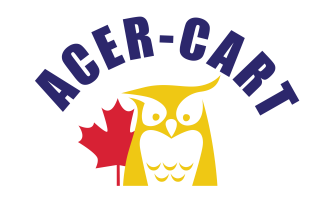 Canadian Association of Retired Teachers         COMITÉ DE MOBILISATION POLITIQUEAGA 2019Membres du Comité :Gordon Cumming, Président–Représentant régional – OuestAttributions du comité :      Le Comité de mobilisation politique devra :étudier et recommander à l’intention du comité exécutif des mesures à prendre afin de parvenir aux buts et objectifs établis par le Conseil d’administration ;Suivre de près les enjeux politiques et tenir au courant le Comité exécutif ou le Conseil d’administration sur les nouveaux enjeux intéressant l’ACER-CART ;Planifier et organiser la mobilisation politique, à la demande du Comité exécutif ;inclure parmi ses membres, une représente ou représentant de chaque région de l’ACER-CART.Plan d’action découlant de l’AGA de 2018 : L’année dernière, l’AGA a adopté une série de motions qui menèrent l’ACER-CART à participer à des actions de sensibilisation en vue des élections fédérales de 2019.  Parmi les plus importantes, la e-pétition « voix vibrantes » et les communications venant de nos autres comités nous ont permis de produire notre brochure : « les Enjeux des aînés aux élections fédérales de 2019 ».Pour résumer, voici quelles étaient les motions pertinentes pour notre comité :M-1 Que l’ACER-CART poursuive sa campagne énergique de communications et militer en faveur de pensions sécurisées et d’opposition à la loi C-27 qui mettrait en danger les plans de pension aux prestations définies…. M-2 Que l’ACER-CART maintient son soutien, en priorité en 2018-2019, à l’idée d’une assurance-médicaments nationale.M-3 Que l’ACER-CART continue sa demande d’une stratégie nationale pour les aînés, en donnant son appui à la campagne de l’Association Médicale Canadienne « Exigeons un plan », ainsi qu’à la propre « déclaration de l’ACER-CART concernant une stratégie nationale pour la santé des aînés. »M-4 Que l’ACER-CART se mobilise contre la privatisation des services médicaux au Canada, menace réelle contre l’assurance maladie publique du Canada.     M-5 Que l’ACER-CART monte une campagne de pression demandant la création d’un ministère fédéral pour les aînés. (Puisque c’est déjà le cas, notre président s’est engagé à lui offrir notre aide)  M-8 Que l’ACER-CART participe à la mise sur pied d’un symposium d’organismes aux buts similaires, afin d’élaborer un plan national de mobilisation ciblant les aînés, pour les élections fédérales de 2019.La e-pétition pour les pensions :Toutes nos félicitations à Gerry Tiede et au comité des pensions pour avoir lancé cette initiative. C’était peut-être un vieux truc pour certains d’entre vous, mais, pour moi, c’était certainement « Chapeau tout neuf ». Je suis certain que Gerry nous donnera tous les détails et les données particulières. Nous aurons alors ensemble l’occasion de voir la présentation des pétitions à la Chambre des communes le jeudi matin avant notre réunion.  Après avoir remercié Gerry, je voudrais maintenant vous remercier tous et tous vos membres parce que nous avons montré notre pouvoir en collaborant. L’âge des médias électroniques est irrévocable et nous constatons que des messages bien placés nous permettent d’exprimer notre voix collective. Il a suffi d’un message bien rédigé, la possibilité de l’envoyer électroniquement et des milliers de gens se sont fait entendre. Par exemple, pour ARTA, après deux courriers électroniques collectifs, et ces 5400 membres qui ont relevé le défi. Plus de 13 000 ont répondu nationalement. De plus, je suis certain que nous avons provoqué encore plus de discussions et accru la prise de conscience au sujet des pensions d’un bout du pays à l’autre.Notre pouvoir de communication n’est pas seulement dans le fait d’envoyer de l’information aux membres, mais en les encourageant à être des porte-parole clairs et précis pour nos causes communes.Consultation du Gouvernement du Canada sur la sécurité de la retraiteLa ministre des aînés a annoncé le 22 novembre, dans un communiqué de presse passé presque inaperçu, « les étapes à venir dans les consultations nationales pour l’amélioration de la sécurité de la retraite »         Les Canadiens ont été invités à s’exprimer à l’occasion de consultations en ligne afin d’améliorer la sécurité de la retraite. Les mesures potentielles couvrent des domaines différents tels que les règlements sur les pensions, les lois sur les sociétés et les lois sur l’insolvabilité et la faillite. Elles permettraient aussi l’exploration de toutes les options possibles en vue de l’amélioration de la sécurité de la retraite pour les Canadiens. L’échéancier pour envoyer une réponse : entre le 22 novembre et le 21 décembre 2018.Impossible de lancer une réponse nationale ?? Gerry a entendu parler de l’annonce le 3 décembre et, dès le 5, une lettre était envoyée aux membres. Une lettre très bien écrite, avec un lien vers le site, et les organisations provinciales ainsi que les membres individuels y ont eu accès et ont participé.Voix vibrantes Le 19 octobre voyait le début d’une initiative importante de mobilisation, grâce à l’invitation d’ERO/RTO et de l’Association nationale des retraités fédéraux (ANRF) à se joindre pour faciliter la collaboration entre les plus importants groupes nationaux de retraitésPremière réunion, le 16 novembre à Toronto….. Après avoir soumis son travail, Gerry et moi paradions les couleurs d’ACER-CART. Nous avons apprécié l’accueil généreux d’ERO/RTO, les rencontres avec les représentants d’autres groupes, et la facilité des discussions qui ont conduit à un accord sur les enjeux communs… Les sujets de consensus : une stratégie pour les aînés, une assurance-médicaments, un revenu de retraite plus sûr. Et c,’est parti !…..D’abord un webinaire en ligne en janvier, suivi par… la rédaction de trois documents… Merci aux membres de l’exécutif d’ACER-CART pour leurs commentaires, qui ont été intégrés dans ce travail collaboratif… qui fut la base pour…Une journée de lobbying à Ottawa, le 20 février. Malgré l’arrivée des gros camions, les représentants des organisations se sont mis en route pour aller livrer leur message… ensemble, on représentait plus de 2 millions d’aînés et nous avions 3 enjeux communs. On nous avait bien préparés le jour précédent. Très bien organisé, très bien réalisé.Le jeudi après-midi, pré-AGA, vous serez surpris du savoir-faire politique de Sayward Montague et de Candace Jazvac. Ils ont enseigné quelques nouvelles grimaces à un vieux singe.Le travail commun a servi de point de départ de notre document de mobilisation qui est maintenant disponible pour circulation parmi nos organisations membres en cette période préélectorale.Les enjeux électoraux de 2019 pour les aînés.La brochure de l’ACER-CART va de pair avec le document intitulé Voix vibrantes. En plus, nous avons ajouté une section indiquant notre opposition à la privatisation des services médicaux au Canada. Cela faisait partie de notre feuille de route, suite à l’AGA de l’année dernière. C’est une préoccupation aujourd’hui plus importante que jamais alors que les privatisations font des incursions dans un certain nombre de provinces et que le gouvernement fédéral est réticent à faire appliquer les clauses de l’Accord sur la santé. À la suite de cette ressource initiale précisant nos positions et encourageant les gens à s’informer et à s’engager dans le processus politique, nous espérons produire une deuxième épître qui résume les positions des différents partis politiques sur ces mêmes questions.Conclusion :Cette année, comme organisation, nous avons puisé dans nos ressources. Nos capacités de communication, non seulement nous ont permis de faire passer notre message, mais aussi ont incité les gens à faire part de leurs opinions. C’est la puissance d’une organisation, avec un budget minimal pour un impact maximum.Remerciements : Il y en a tant à adresser ! Je veux remercier les membres du comité exécutif pour leurs contributions et directions. Même si je n’avais pas de comité comme tel, je veux remercier Gerry Tiede en particulier de m’avoir gardé dans le droit chemin et révisé la brochure, et aussi Bill pour sa contribution et son soutien. De plus, merci aux lutins de la BCRTA d’avoir partagé leurs connaissances et expertises des enjeux. Merci à l’ARTA pour son soutien en communication et imprimerie, en particulier Tony Esteves, responsable de la communication, pour la mise en page.Etcetera:Merci Bill ! J’ai eu la chance de représenter l’ACER-CART à l’AGA de la FCE à Edmonton. Je veux les remercier de leur accueil chaleureux, mais je dois aussi admettre avoir senti que les problèmes post-enseignement n’apparaissaient pas de manière évidente sur leur agenda. Chaque année, on aime leur générosité et leur soutien à notre fonctionnement, mais une meilleure liaison des agendas leur permettrait de mieux comprendre les enjeux qui forment notre présent et qui auront des conséquences pour leur avenir. Ceci serait une bonne piste de recherche commune puisque nos besoins dans le domaine de la mobilisation doivent inclure nos membres d’aujourd’hui, mais aussi ceux de demain.Merci à l’ACER-CART-Ouest de m’avoir tenu au courant. J’espère que l’on pourra envisager une réunion régionale encore cette année, comme celle de novembre 2017, et j’ai hâte d’entendre parler de vos succès. Gordon CummingPrésident comité mobilisation Politique